ZAHTJEV ZA ISPLATU PROGRAM POTICANJA RAZVOJA MALOG I SREDNJEG PODUZETNIŠTVA OPĆINE CESTICA  ZA RADZOBLJE 2018. – 2021.Podmjera 2.3. Zajednički nastup na tržištuPODACI O KORISNIKU POTPORE	2. TROŠKOVI I POTRAŽIVANI IZNOS ZA ISPLATU (tablicu je potrebno popuniti za svaki pojedinačni trošak koji se potražuje zahtjevom za isplatu)	*** Po potrebi dodati retke3. OBVEZNI PRILOZIZahtjevu za isplatu prilažem:IZJAVA KORISNIKA O ISTINITOSTI PODATAKA, IZBJEGAVANJU DVOSTRUKOG FINANCIRANJA I ISPUNJAVANJA PREDUVJETA ZA DODJELU POTPORE MALE VRIJEDNOSTIJa, 													,(ime i prezime, OIB osobe po zakonu ovlaštene za zastupanje Korisnika)													,(funkcija osobe po zakonu ovlaštene za zastupanje Korisnika)													,(naziv, OIB i adresa sjedišta Korisnika)dolje potpisani, u svojstvu Korisnika potvrđujem da su podaci sadržani u dokumentaciji projektnog prijedloga  (umetnuti naziv projektnog prijedloga iz Ugovora o dodjeli bespovratnih sredstava)u postupku dodjele De minimis potpore iz Programa poticanja razvoja malog i srednjeg poduzetništva Općine Cestica za razdoblje 2018. – 2021. točni i istiniti.Poštujući načelo izbjegavanja dvostrukog financiranja, ujedno potvrđujem da predloženi prihvatljivi izdaci nisu prethodno (su)financirani bespovratnim sredstvima iz bilo kojeg javnog izvora (uključujući iz EU odnosno ESI fondova), niti da će isti biti više od jednom (su)financirani.Potpisom ove Izjave potvrđujem da su na strani Korisnika ispunjeni preduvjeti za sudjelovanje u postupku dodjele bespovratnih sredstava, odnosno:Da tražena potpora nije namijenjena za ulaganja u sektorima djelatnosti kockanja i klađenja, trgovanja ili proizvodnje robe vojne namjene, obrambenih proizvoda i nevojnih ubojitih sredstava, djelatnosti poslovanja nekretninama, financijske djelatnosti i djelatnosti osiguranjaDa subjekt za koji je zatražena potpora nije u postupku predstečajne nagodbe sukladno Zakonu o financijskom poslovanju i predstečajnoj nagodbi (NN 108/12, 144/12, 81/13, 112/13, 71/15, 78/15)Da su od strane korisnika ispunjene obveze vezane uz plaćanje dospjelih poreznih obveza prema državnom i općinskom proračunu i obveza zdravstveno i mirovinsko osiguranjeDa korisnik ima podmirene sve obaveze prema zaposlenicima prema bilo kojoj osnoviDa korisnik nije primio državnu potporu ili potporu male vrijednosti za isti opravdani trošak projektaDa je u slučaju traženja izvršen zatraženi povrat i da korisnik nije u postupku povrata sredstava prethodno dodijeljenih u drugom postupku dodjele bespovratnih sredstava iz bilo kojeg javnog izvoraDa korisniku nije utvrđeno teško kršenje Ugovora zbog neispunjavanja ugovornih obveza, a koji je bio potpisan u sklopu nekog drugog postupka dodjele bespovratnih sredstava Da korisnik nije  u sukobu interesa u predmetnom postupku dodjele bespovratnih sredstavaDa se podaci navedeni u ovoj Zahtjevu za isplatu mogu obraditi i pohraniti u računalnom sustavu praćenja i obavještavanja Općine Cestica vezanog za informiranje o raspoloživim mogućnostima financiranja iz nacionalnih i EU fondovaDa osnovne informacije o projektnom prijedlogu (naziv korisnika, naziv projekta, i odobreni iznos) mogu biti objavljeni na web stranicama http://www.cestica.hrDa nisu dostavljeni lažni podatci pri dostavi dokumenata.Da se PDV u dostavljenim računima        KORISTI          /       NE KORISTI (zaokružiti) kao pretporez u obračunskom razdobljuPod materijalnom i kaznenom odgovornošću potvrđujem da sam kao Osoba po zakonu ovlaštena za zastupanje Korisnika svjestan da će se u slučaju lažne izjave ili lažnih podataka primijeniti za to propisane kazne i sankcije.U ______________, dana_______________Ime i prezime Korisnika:____________________________(ime i prezime osobe po zakonu ovlaštene za zastupanje Korisnika)Potpis Korisnika:					M.P.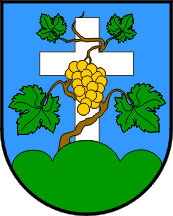 OPĆINA CESTICAJedinstveni upravni odjel Općine CesticaDravska 1a, Cestica, 42208 CesticaTel: +385 42 724 824, fax: +385 42 724 8251.1. NAZIV KORISNIKA POTPORE1.1. NAZIV KORISNIKA POTPORE1.1. NAZIV KORISNIKA POTPORE1.1. NAZIV KORISNIKA POTPORE1.1. NAZIV KORISNIKA POTPORE1.1. NAZIV KORISNIKA POTPORE1.1. NAZIV KORISNIKA POTPORE1.1. NAZIV KORISNIKA POTPORE1.2. OIB SUBJEKTA1.2. OIB SUBJEKTA1.2. OIB SUBJEKTA1.2. OIB SUBJEKTA1.2. OIB SUBJEKTA1.2. OIB SUBJEKTA1.2. OIB SUBJEKTA1.2. OIB SUBJEKTA1.3. KORISNIK JE U SUSTAVU PDV-a (zaokružiti)1.3. KORISNIK JE U SUSTAVU PDV-a (zaokružiti)1.3. KORISNIK JE U SUSTAVU PDV-a (zaokružiti)1.3. KORISNIK JE U SUSTAVU PDV-a (zaokružiti)1.3. KORISNIK JE U SUSTAVU PDV-a (zaokružiti)1.3. KORISNIK JE U SUSTAVU PDV-a (zaokružiti)1.3. KORISNIK JE U SUSTAVU PDV-a (zaokružiti)1.3. KORISNIK JE U SUSTAVU PDV-a (zaokružiti)DADADADADADADADANENENENENENENENENE1.4. NAZIV POSLOVNE BANKE1.4. NAZIV POSLOVNE BANKE1.4. NAZIV POSLOVNE BANKE1.4. NAZIV POSLOVNE BANKE1.4. NAZIV POSLOVNE BANKE1.4. NAZIV POSLOVNE BANKE1.4. NAZIV POSLOVNE BANKE1.4. NAZIV POSLOVNE BANKE1.5. IBAN HR1.6. KLASA UGOVORA O DODJELI BESPOVRATNIH SREDSTAVA1.6. KLASA UGOVORA O DODJELI BESPOVRATNIH SREDSTAVA1.6. KLASA UGOVORA O DODJELI BESPOVRATNIH SREDSTAVA1.6. KLASA UGOVORA O DODJELI BESPOVRATNIH SREDSTAVA1.6. KLASA UGOVORA O DODJELI BESPOVRATNIH SREDSTAVA1.6. KLASA UGOVORA O DODJELI BESPOVRATNIH SREDSTAVA1.6. KLASA UGOVORA O DODJELI BESPOVRATNIH SREDSTAVA1.6. KLASA UGOVORA O DODJELI BESPOVRATNIH SREDSTAVA1.7. URBROJ UGOVORA O DODJELI BESPOVRATNIH SREDSTAVA1.7. URBROJ UGOVORA O DODJELI BESPOVRATNIH SREDSTAVA1.7. URBROJ UGOVORA O DODJELI BESPOVRATNIH SREDSTAVA1.7. URBROJ UGOVORA O DODJELI BESPOVRATNIH SREDSTAVA1.7. URBROJ UGOVORA O DODJELI BESPOVRATNIH SREDSTAVA1.7. URBROJ UGOVORA O DODJELI BESPOVRATNIH SREDSTAVA1.7. URBROJ UGOVORA O DODJELI BESPOVRATNIH SREDSTAVA1.7. URBROJ UGOVORA O DODJELI BESPOVRATNIH SREDSTAVA1.8 NAZIV ULAGANJA IZ UGOVORA O DODJELI BESPOVRATNIH SREDSTAVA1.8 NAZIV ULAGANJA IZ UGOVORA O DODJELI BESPOVRATNIH SREDSTAVA1.8 NAZIV ULAGANJA IZ UGOVORA O DODJELI BESPOVRATNIH SREDSTAVA1.8 NAZIV ULAGANJA IZ UGOVORA O DODJELI BESPOVRATNIH SREDSTAVA1.8 NAZIV ULAGANJA IZ UGOVORA O DODJELI BESPOVRATNIH SREDSTAVA1.8 NAZIV ULAGANJA IZ UGOVORA O DODJELI BESPOVRATNIH SREDSTAVA1.8 NAZIV ULAGANJA IZ UGOVORA O DODJELI BESPOVRATNIH SREDSTAVA1.8 NAZIV ULAGANJA IZ UGOVORA O DODJELI BESPOVRATNIH SREDSTAVABrNaziv dobavljačaBroj ponude/predračuna iz zahtjeva za potporu temeljem kojeg je odobren prihvatljiv trošakNaziv prihvatljivog troška Broj računa temeljem kojeg je izvršeno plaćanjeIznos troška u kunamaPDVUkupni iznos s PDV-omBroj i datum bankovnog izvatka 1.2.3.4.5.6.7.8.9.10.IZNOS ZA ISPLATU IZNOS ZA ISPLATU IZNOS ZA ISPLATU IZNOS ZA ISPLATU IZNOS ZA ISPLATU IZNOS ZA ISPLATU Obvezna dokumentacija zahtjeva za isplatuOznačiti (X)Kopije računa dobavljača potpisane i ovjerene od strane korisnikaBankovni izvadak kao dokaz o izvršenom plaćanju (ukoliko korisnik nije u registru poreznih obveznika kao dokaz plaćanja priznaje se račun dobavljača)Fotodokumentacija ili drugi dokaz provedenog ulaganja 